Hey y'all,If you're receiving this email it's because I think you're awesome...and I suspect you love Jesus...and having fun. My friend David and I have started this fun little thing called Reckless Religion, and the first order of business was monthly Beer & Hymns. It appears that the first order of business is ready and on tap. So join David and me plus a massive batch of other fantastic people at 7pm on Monday, June 11, at Rogue Tavern for our first Beer & Hymns!It's a free event (assuming you'll grab some grub or beverages at Rogue...and tip like someone who values stewardship) where we will do three things (and this happens to be our motto): "Sing Loudly, Drink Slowly, Make Friends."Attached are two flyers. Please spread the word, publicize the event, and let us know if you have any questions! Can't make this first one? That's okay - Rogue has given us the green light to have Beer and Hymns every month, so add Monday, July 16 to your calendar while you're procrastinating doing that next dreaded thing on your to-do list. Peace,Patrick-- Rev. Patrick HarleyCampus MinisterUKirk BirminghamPronouns: He/Him/His205.582.7691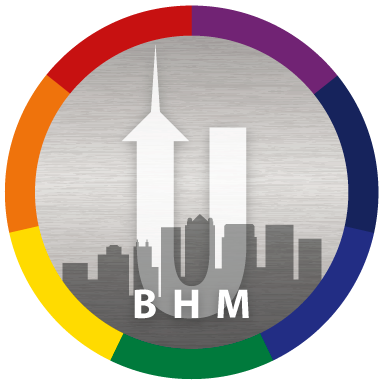 